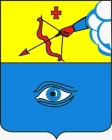 ПОСТАНОВЛЕНИЕ_21.12.2021_                                                                                                   № _26/9_ г. ГлазовОб утверждении программы персонифицированного финансирования дополнительного образования детей в муниципальном образовании "Город Глазов" на 2022 годНа основании распоряжения Правительства Удмуртской Республики от 12.03.2018 г. № 241-р «О внедрении системы персонифицированного финансирования дополнительного образования детей в Удмуртской Республике», Правил персонифицированного финансирования дополнительного образования детей в Удмуртской Республике, утвержденных Приказом Министерства образования и науки Удмуртской Республики от 20.03.2018 № 281, Постановления Администрации города Глазова от  22.06.2018 г. № 26/4 «Об утверждении Положения о персонифицированном дополнительном образовании детей в муниципальном образовании «Город Глазов» ПОСТАНОВЛЯЮ:Утвердить прилагаемую программу персонифицированного финансирования дополнительного образования детей в муниципальном образовании «Город Глазов» на 2022 год (далее – Программа персонифицированного финансирования).Контроль за исполнением настоящего постановления возложить на  заместителя Главы Администрации города Глазова по социальной политике       О.В. Станкевич.Настоящее постановление подлежит официальному опубликованию в средствах массовой информации.утвержденАПостановлениемАдминистрации города Глазоваот  _21.12.2021_№ _26/9_	Программа персонифицированного финансирования дополнительного образования детей в муниципальном образовании «Город Глазов»  на 2022 год* при переводе сертификата дополнительного образования в статус сертификата персонифицированного финансирования после завершения первого месяца периода действия программы персонифицированного финансирования норматив обеспечения сертификата персонифицированного финансирования корректируется с учетом числа месяцев, оставшихся до завершения периода действия программы персонифицированного финансированияАдминистрация муниципального образования «Город Глазов» (Администрация города Глазова) «Глазкар» муниципал кылдытэтлэн Администрациез(Глазкарлэн Администрациез)Глава города ГлазоваС.Н. Коновалов1Период действия программы персонифицированного финансированияс 1января  2022 года по 31 декабря 2022 года2Категория детей, которым предоставляются сертификаты дополнительного образования Дети в возрасте от 5 до 18 лет3Число сертификатов дополнительного образования, обеспечиваемых за счет средств бюджета муниципального образования «Город Глазов» на период действия программы персонифицированного финансирования (не более), ед.Число сертификатов дополнительного образования, обеспечиваемых за счет средств бюджета муниципального образования «Город Глазов» на период действия программы персонифицированного финансирования (не более), ед.3.1Все категории 14404Норматив обеспечения сертификата персонифицированного финансирования, установленный для соответствующей категории детей*, тыс. рублей:Норматив обеспечения сертификата персонифицированного финансирования, установленный для соответствующей категории детей*, тыс. рублей:4.1Все категории10347,22 руб.5Объем обеспечения сертификатов дополнительного образования в статусе сертификатов персонифицированного финансирования в период действия программы персонифицированного финансирования, тыс. рублейОбъем обеспечения сертификатов дополнительного образования в статусе сертификатов персонифицированного финансирования в период действия программы персонифицированного финансирования, тыс. рублей5.1Все категории14900,00 тыс. руб.Глава города ГлазоваС.Н. Коновалов